Publicado en Madrid el 22/01/2019 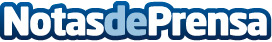 Innovar dentro de un grupo empresarial es más difícil que en una compañía independiente, según The ValleyLa innovación en los conglomerados puede verse frenada si un cambio disruptivo que beneficia a una empresa perjudica a otra del mismo grupo. Además, la falta de incentivos a los trabajadores, la dificultad de diseñar estrategias a largo plazo, los problemas de cooperación interdepartamental y la ausencia de modelos de negocio consistentes son otras trabas a la hora de innovarDatos de contacto:AutorNota de prensa publicada en: https://www.notasdeprensa.es/innovar-dentro-de-un-grupo-empresarial-es-mas Categorias: Nacional Emprendedores Recursos humanos Actualidad Empresarial http://www.notasdeprensa.es